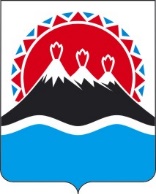 РЕГИОНАЛЬНАЯ СЛУЖБА ПО ТАРИФАМ И ЦЕНАМ  КАМЧАТСКОГО КРАЯПРОЕКТ ПОСТАНОВЛЕНИЯ                   г. Петропавловск-КамчатскийВ соответствии с постановлением Правительства Российской Федерации от 07.03.1995 № 239 «О мерах по упорядочению государственного регулирования цен (тарифов)», постановлениями Правительства Камчатского края от 19.12.2022 
№ 694-П «Об утверждении Порядка осуществления государственного регулирования цен (тарифов) на услуги перевозчиков, осуществляющих регулярные муниципальные перевозки пассажиров и багажа автомобильным транспортом общего пользования по регулируемым ценам (тарифам) на территории Камчатского края», от 19.12.2008 № 424-П «Об утверждении Положения о Региональной службе по тарифам и ценам Камчатского края» и протоколом Правления Региональной службы по тарифам и ценам Камчатского края от ХХ.ХХ.2022 № ХХПОСТАНОВЛЯЮ:1. Утвердить и ввести в действие на 2023 год экономически обоснованный тариф индивидуальному предпринимателю Тимофееву А.В. (ИП Тимофеев А.В. не является плательщиком НДС) на перевозку одного пассажира автомобильным транспортом общего пользования на территории Елизовского городского поселения в размере 48,08 рублей.2. Настоящее постановление вступает в силу через десять дней после дня его официального опубликования и распространяется на правоотношения, возникающие с 1 января 2023 года.				                               [Дата регистрации]№[Номер документа]Об утверждении экономически обоснованного тарифа индивидуальному предпринимателю Тимофееву А.В. на перевозку пассажиров автомобильным транспортом общего пользования на территории Елизовского городского поселения на 2023 годВременно исполняющий обязанности руководителя[горизонтальный штамп подписи 1]             В.А. Губинский